京东读书专业版注册使用说明读者通过关注【汇云书舍】微信公众号，下载“京东读书专业版”APP（iPhone机可直接在App Store内搜索下载），APP内注册、登录，即可免费畅享京东读书20多万种畅读图书。【汇云书舍】微信公众号二维码：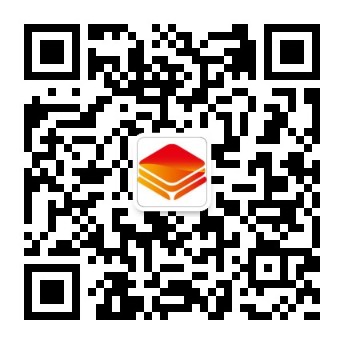     京东读书专业版APP下载二维码:    （←扫码下载）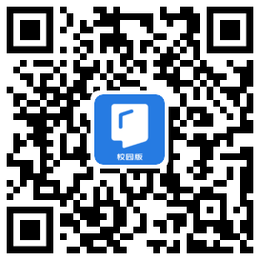 京东读书PC端网址：http://gx.jd.com注册/登录界面如下：注册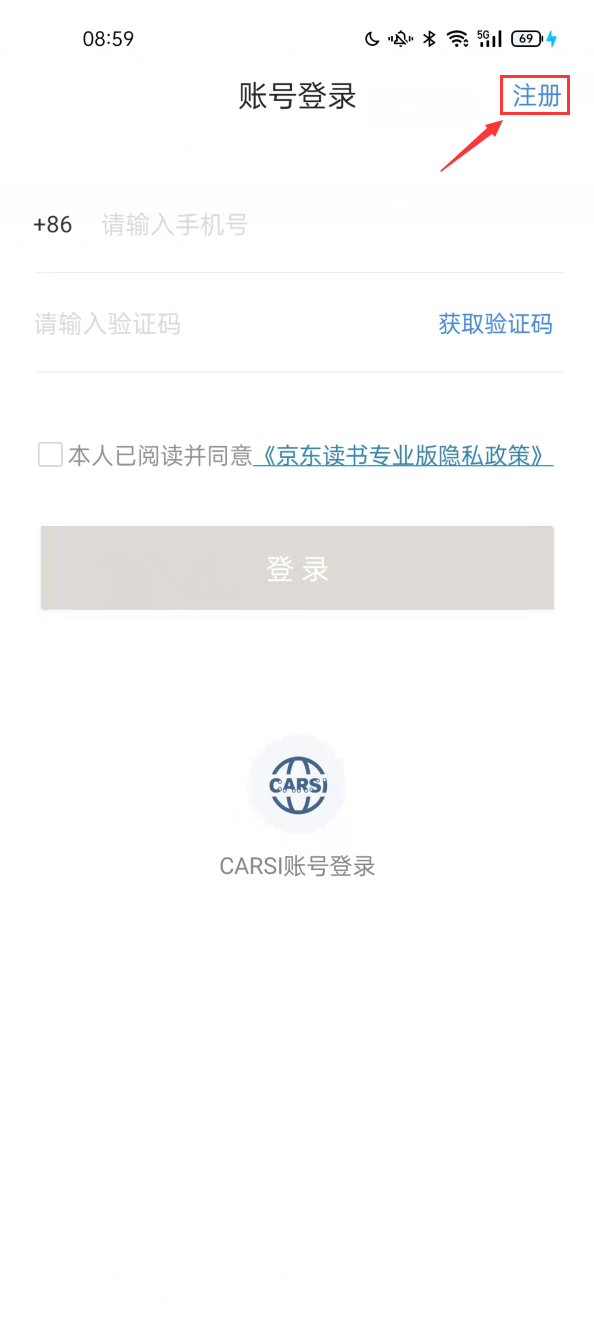 选择学校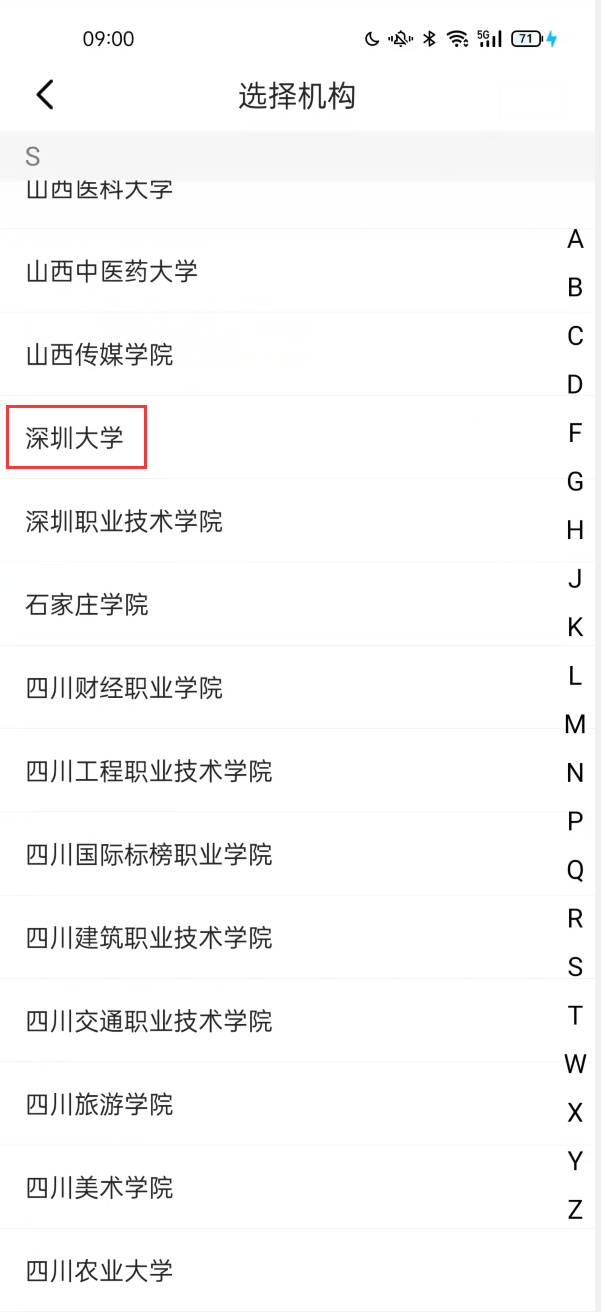 身份认证：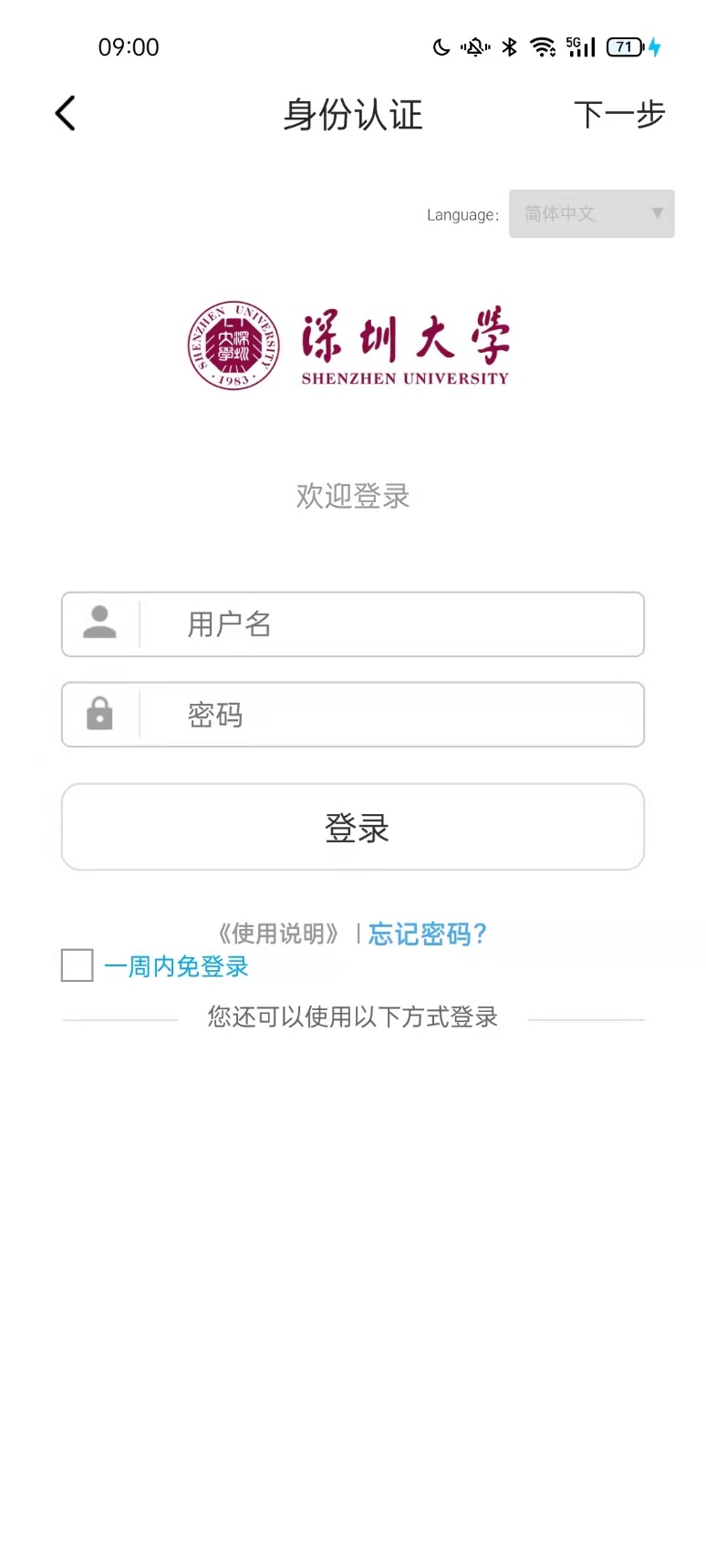 输入手机号、验证码、姓名，完成注册。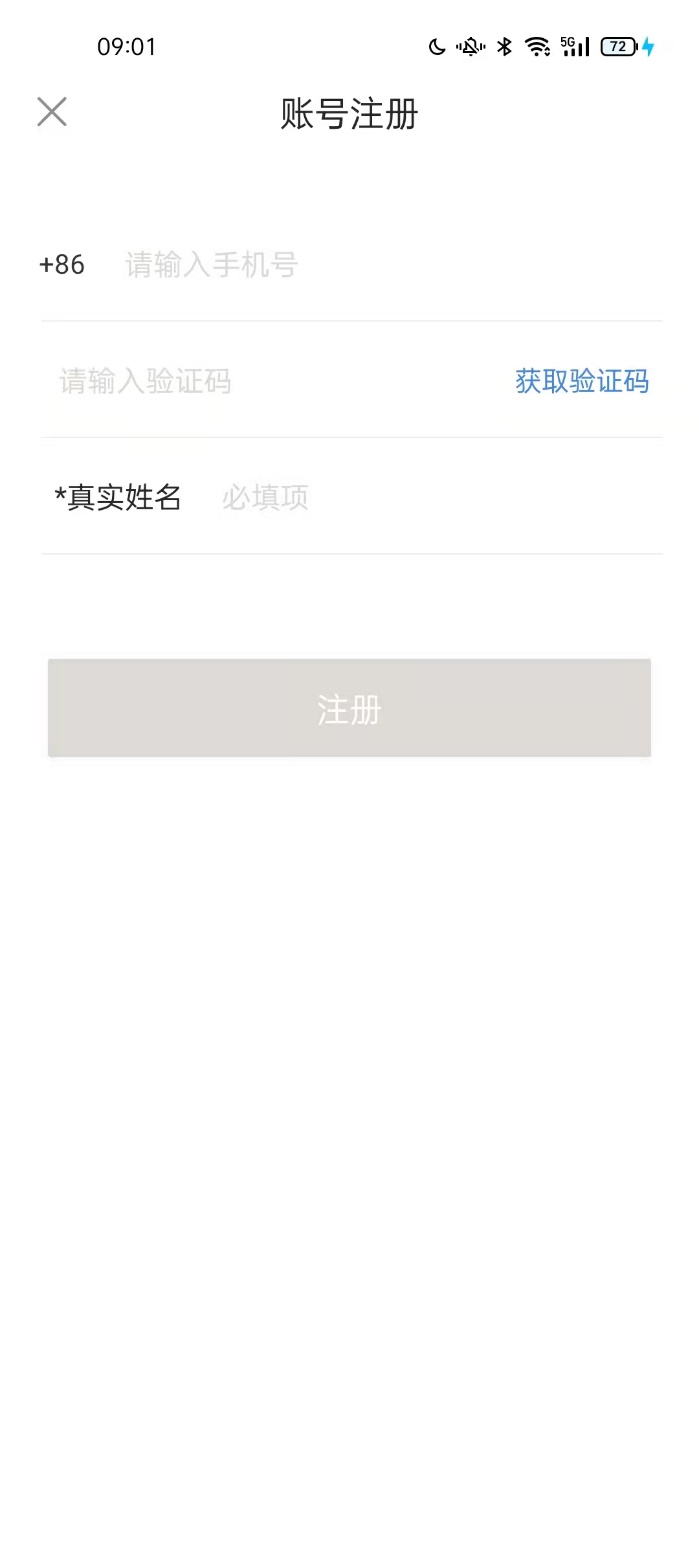 